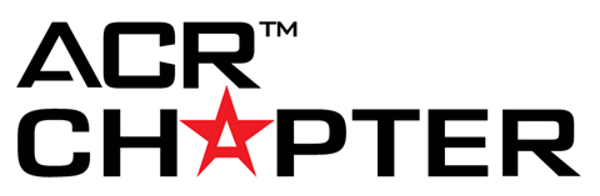 Chapter Recognition: Membership Chapter and Member CommunicationsThis section queries chapter and member communication efforts.a) Check any effort that the chapter used to communicate with its members. (10 points per effort checked, 10 points for other efforts named)YES		NODistributed Newsletters						Distributed Government Relations Updates 			Disseminated Meeting Materials 					Kept a Current Website 						Engaged through Social Media 					Other 									1. b) If the chapter engaged in communication strategies not listed above, provide a brief description of the strategy. (10 points per communication strategy listed; 5 max, potential of 50 points total)Retention/RecruitmentThis section inquires about membership retention and recruitment efforts for 2020.1. Did your chapter engage in membership renewal activities to prevent and/or reinstate dropped members? (10 points if answered "yes") Yes  No 2. Did your chapter engage in communications to inform members of their benefits?  (10 points if answered "yes") Yes  No 3. Did your chapter sponsor or host online/virtual meetings, in person meetings, educational meetings or other events for members?  (10 points if answered "yes") Yes  No 4. Did your chapter engage in efforts to involve members in chapter or other activities?  (10 points if answered "yes") Yes  No 5. Did your chapter engage in outreach by contacting potential members in new radiology practices, new residency programs or new geographical territories?  (10 points if answered "yes") Yes  No 6. Did your chapter survey or poll members regarding how to improve chapter services?  (10 points if answered "yes") Yes  No 7. Describe the chapter’s recruitment/retention activities. (20 points for answering this question)8. Note the outcome(s) of recruitment/retention activities. (20 points for answering this question)Resident and Fellows (RFS)This section asks about outreach efforts to residents and fellows.1. Has your chapter formed and/or sustained an RFS section? (10 points for answering "yes") Yes  No 2. Did your chapter support or sponsor an RFS career day in 2020? (10 points for answering "yes") Yes  No 3. Did any chapter meetings in 2020 include information relevant to RFS?  (10 points for answering "yes") Yes  No 4. Did your chapter create messaging specific to RFS members? (10 points for answering "yes") Yes  No 5. How does your chapter assist RFS members to organize? (10 points for answering this question)6. Describe any efforts specific to your chapter's RFS. (10 points for answering this question)7. In what capacity are RFS members involved in chapter initiatives? (10 points for answering this question)Young and Early Career Professionals Section (YPS)This section requests information regarding the chapter’s young and early career professionals section in 2020.1. Has your chapter formed and/or sustained YPS section? (10 points for answering "yes") Yes  No 2. Did any chapter meetings in 2020 include information relevant to YPS? (10 points for answering "yes") Yes  No 3. Did your chapter appoint a young professional alternate councilor to attend the ACR 2020 virtual event? (10 points for answering “yes”) Yes  No 4. How did your chapter include young and early career professionals in leadership roles this year? (10 points for answering this question)5. Describe any materials or communications developed for young and early career professional members this year (10 points for answering this question)Women and Diversity1. Did your chapter create and/or sustain a committee for women and diversity, or engage in other diversity efforts in 2020? (10 points for answering "yes") Yes  No 2. Explain any activity or initiative to promote diversity in your chapter. (10 points for answering this question)

Leadership Development

List the types of leadership development opportunities that your chapter provided in 2020 to members at all career stages. (10 points for each development opportunity, 5 max, and potential of 50 points total)